July 2017Data Analysis, Measurement and Reporting UnitVictorian Curriculum and Assessment AuthorityIntroductionThis report provides statistical information on Special Provision related to VCE external assessments for the period from 2011 to 2016. This includes information on applications for Special Examination Arrangements (SEA) and Derived Examination Score (DES). The statistics for SEA exclude students with three examinations timetabled on one day. The statistics for DES are based on individual applications and exclude cases where a DES was approved due to either three examinations timetabled on one day or examination irregularities.The statistical information presented in this report is based on snapshots taken from the VCAA Assessment Processing System (APS). Figures extracted from snapshots provide more comparable statistical information over time. The 2016 figures are based on a snapshot as at 16 January 2017.Authorised and published by the Victorian Curriculum and Assessment Authority
Level 1, 2 Lonsdale Street
Melbourne VIC 3000ISBN 978-1-925264-55-5Telephone	+61 3 9032 1700		1800 134 197Email		vcaa@edumail.vic.gov.au
Web		www.vcaa.vic.edu.au
ABN		82 628 957 617© Victorian Curriculum and Assessment Authority 2017No part of this publication may be reproduced except as specified under the Copyright Act 1968 or by permission from the VCAA. 
For more information go to: www.vcaa.vic.edu.au/Pages/aboutus/policies/policy-copyright.aspxThe VCAA provides the only official, up-to-date versions of VCAA publications. Details of updates can be found on the VCAA website: www.vcaa.vic.edu.auThis publication may contain copyright material belonging to a third party. Every effort has been made to contact all copyright owners. If you believe that material in this publication is an infringement of your copyright, please email the Copyright Officer: vcaa.copyright@edumail.vic.gov.auCopyright in materials appearing at any sites linked to this document rests with the copyright owner/s of those materials, subject to the Copyright Act. The VCAA recommends you refer to copyright statements at linked sites before using such materials.The VCAA logo is a registered trademark of the Victorian Curriculum and Assessment Authority.Executive SummaryOverview of Special Provision related to VCE external assessmentsA high proportion of students who apply for Special Examination Arrangements (SEA) have their applications approved.A high proportion of students who apply for a Derived Examination Score (DES) have their applications approved.Special Examination Arrangements (SEA) student applications and approvals 
(see page 5)The overall number of students who applied for SEA has been steadily increasing. In 2016, there were 4,639 students who applied for SEA, an increase of 71.6% from 2,704 in 2011. Between 2015 and 2016 this increase was 13.6%.The overall number of students with approved SEA has been steadily increasing. In 2016, there were 4,439 students with approved SEA, an increase of 76.8% from 2,511 in 2011. Between 2014 and 2015 this increase was 10.0%.From the students who applied for SEA, a high proportion of the applications were approved. The overall proportion of applications approved decreased by 1.2% in 2016 to 95.7% from the 2015 figure. The proportion of applications approved in 2016 was 2.8% higher than in 2011.was steadily increasing until 2016, the overall proportion of applications approved decreased by 1.2% to 95.7%, Although a decrease of 1.2 percentage points from 2011. Breakdown of Special Provision categories for SEA applications (see page 8)The most common categories of approved SEA are significant health impairment followed by emergency application. The proportion of approved SEA for significant health impairment has grown from 49.5% in 2011 to 65.7% in 2016. Of the approved SEA, 17.1% were accounted for by emergency application in 2016, which has steadily declined since 2011.Derived Examination Score (DES) applications, approvals and DES used 
(see page 11)Since 2011 the number of applications for a DES has been declining. In 2016, there were 3,215 applications for a DES. This decline is most likely due to the discontinuation of the June VCE examinations in 2013. Following a drop in 2013, the proportion of applications approved for a DES returned to 2011-12 proportions in 2014 and have been increasing since. In 2016, there were 2,599 (80.8%) approvals for a DES.Breakdown of Special Provision categories for DES applications (see page 14)The most common categories of applications for a DES are acute illness/circumstances and death (family member/close friend during exams), which combined accounted for 70.1% of all applications in 2016.The highest proportion of approved applications was in the family category (Illness/trauma of family/close friend). In 2016, there were 93.5% approved applications.Section 1: Overview of Special Provision related to VCE external assessmentsThis section provides background information on Special Provision related specifically to VCE external assessments. BackgroundThe VCAA Special Provision Policy aims to provide students in defined circumstances with the opportunity to participate in and complete their secondary level studies.The underlying principle of the VCAA Special Provision Policy is to ensure that the most appropriate, fair and reasonable arrangements and options are available for students to demonstrate their capabilities if their learning and assessment programs are affected by illness, impairment or personal circumstances. Special Provision should provide equivalent, alternative arrangements for students but not confer an advantage to any student over other students.There are two types of Special Provision available to students completing VCE external assessments: Special Examination Arrangements (SEA)Derived Examination Score (DES). The VCAA is responsible for determining eligibility and for granting approval for both SEA and DES application processes.This report provides statistical information on the SEA and DES application processes.Section 2: Overview of the Special Examination Arrangements application processThis section provides background information on the Special Examination Arrangements (SEA) application process. BackgroundSEA may be approved to meet the needs of students who have disabilities, illnesses or other circumstances that would affect their ability to access a VCE external assessment.The VCAA recognises that some students with a disability, as defined in the Commonwealth Disability Discrimination Act 1992, or illness, may require SEA to enable them to access the examination/test questions and communicate their responses in a timed VCE external assessment.In designing and approving SEA, the VCAA is mindful of the need to balance the competing demands of providing students with the opportunity to perform at their optimum with the need to preserve the academic integrity of the assessment process.The VCAA considers each application for SEA on the basis of the independent medical and/or educational assessments, any history of school-based Special Provision and recommendations provided with the application, and the VCAA’s own assessment. The fact that a student has a disability and/or illness does not automatically entitle them to SEA. The prime consideration is the impact of that disability and/or illness on the student’s capacity to undertake their VCE external assessments and, if necessary, what reasonable adjustments can be made to enable the student to complete their VCE external assessments on the same basis as students who do not have a disability and/or illness.SEA are available for VCE external assessments and the General Achievement Test (GAT), although only a small number of applications are received for the GAT. Eligibility for SEAStudents are eligible for SEA if it can be demonstrated that their capacity to access a VCE external assessment is impaired due to a:severe health impairmentsignificant physical disabilityhearing impairmentvision impairmentspecific learning disorder (previously referred to as learning disability)severe language disorder.Types of SEASEA may take the form of:extra working time (extra reading and/or writing time) not exceeding 10 minutes per hour and to be used in addition to the ‘scheduled writing time’ of the VCE external assessment. In specific or exceptional circumstances, the VCAA may approve ‘extra working time’ in excess of 10 minutes per hourrest breaks not exceeding 10 minutes per hour of the ‘total examination writing time’ (the scheduled writing time plus any ‘extra working time’ approved for the VCE external assessment). In exceptional circumstances, the VCAA may approve ‘unlimited rest breaks’ to facilitate management of a significant medical or physical condition. Students may decide how to manage their allocation, and decide when and how long each break will be, with the supervisor noting the start and end times on the Special Examination Arrangements Rest Break Log Sheet. The rest break allocation displayed on the Victorian Assessment Software System (VASS) Special Examination Arrangements Advice Slip should not be exceeded. Students must be offered the full allocation of writing time in addition to the time taken for rest breaksalternative format examination papers such as enlarged print, electronic text and Braille (students with vision impairment may be eligible to apply for an exemption from the GAT because Braille and some other alternative format papers are not available for that VCE external assessment)permission to use technological aids such as a computer or Microlink assistive technology for a student with hearing impairmenta reader and/or a scribea clarifier, if the student has hearing impairment or severe language disorderan alternative examination venue, such as a separate room, a home or a hospital.Section 3: Special Examination Arrangements statistics This section provides information on the number of students who applied for SEA and the number that were approved, as well as a breakdown on categories for SEA. The statistics for SEA exclude students with three examinations timetabled on one day. Information on sector is based on the student’s home school or home provider. Number of student applications and approvalsThe overall number of students who applied for SEA has been increasing (see Table 1). In 2016, there were 4,639 students who applied for SEA, an increase of 71.6% from 2,704 in 2011, and an increase of 13.6% from 2015.From 2011, there have been large increases across the three major sectors (that is, the Catholic, government and independent sectors). The increase in the number of students submitting applications over the past six years may be attributed to one or more of the following reasons:greater awareness among schools, students and parents as to the provisions available to support students with special needs while they undertake their VCEimproved support mechanisms within and outside schoolsgreater numbers of students presenting with issues that potentially require Special Provision. This may be due to there being less stigma associated with students making their school, and potentially peers, aware of their specific health issues and/or personal circumstances.The overall number of students with approved SEA has been steadily increasing (see Table 1). In 2016, there were 4,439 students with approved SEA, an increase of 76.8% from 2,511 in 2011, and an increase of 12.2% from 2015.From 2012, there have been large increases across the three major sectors.The increase in the number of students with approved SEA over this period is most likely attributed to similar reasons to those outlined above in relation to the increasing number of applications. In essence, schools are more likely to be better informed and equipped to manage the application process for their students, ensuring applications are only submitted where appropriate and with all required evidence provided. Table 1: Number of student applications and approvals by sector, 2011–2016Figure 1: Number of students with approved SEA by sector, 2011–2016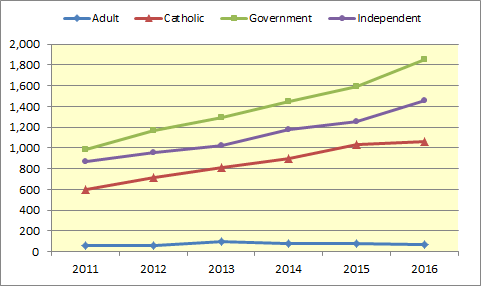 Note: Other Providers not included.Percentage of student approvalsA high proportion of SEA applications were approved (see Table 1). The overall proportion of applications approved had been steadily increasing but decreased in 2016 by 1.2 percentage points. In 2016, the overall proportion of applications approved was 95.7%, an increase of 2.8 percentage points from 2011. The proportion of applications approved is similar in the Catholic and government sectors, with applications approved slightly lower in the independent sector. Although the adult sector has a high proportion of applications approved, the number of students applying is much smaller than the other sectors.Figure 2: Percentage of students with SEA applications approved by sector, 2011–2016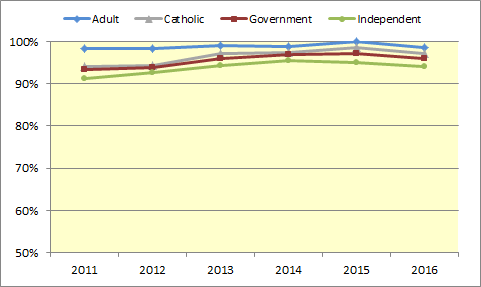 Note: Other Providers not included.Breakdown of Special Provision categories for SEA applicationsThe most common categories of approved SEA are significant health impairment followed by emergency application. The proportion of approved SEA for significant health impairment has grown from 49.5% in 2011 to 65.7% in 2016. Of the approved SEA, 17.1% were accounted for by emergency application in 2016, which has had a steady decline since 2011.Table 2: Number and percentage by category of approved SEA, 2011–2016Note: Specific learning disorder previously referred to as learning disability.Section 4: Overview of the Derived Examination Score (DES) application processThis section provides background information on the Derived Examination Score (DES) application process.BackgroundStudents who are ill or affected by other personal circumstances at the time of a VCE external assessment and whose result is unlikely to be a fair or accurate indication of their learning or achievement in the study may apply for a DES.The purpose of a DES is to ensure that a student’s final result on a VCE external assessment reflects as accurately as possible the level of achievement that would be expected based on the learning and achievement the student has demonstrated in the study over the year. The DES is designed for students who have completed the course leading to the VCE external assessment but perform below expectations or cannot attend due to adverse circumstances.A DES is not available for the GAT, Music Style and Composition Externally-assessed Task or Extended Investigation Externally-assessed Task written report.Eligibility for a DESStudents are only eligible for a DES for a VCE external assessment if they meet all of the following criteria:They have completed the course of study leading to the VCE external assessment, and have a result for at least one other graded assessment in the same study.They experience the onset of an illness or the occurrence of an injury, personal trauma or serious intervening event in the period before or during a VCE external assessment, that has either prevented them from attending or affected their performance during the VCE external assessment.They provide independent professional written evidence that demonstrates the illness, injury, personal trauma or serious intervening event has affected their performance in or has prevented them from attending the external assessment.A ‘personal trauma’ may include, but is not limited to, the death or serious illness of a family member, or family break-up.A ‘serious intervening event’ may include, but is not limited to, an accident on the way to or at an examination, attendance at a funeral of a family member or other person of close relationship, or the required attendance at a court proceeding.DES versus achieved VCE external assessment scoreFor each approved application for a specific VCE external assessment, the VCAA will:calculate a range of possible DES scores, which will be calculated statistically from the student’s other assessments, including:moderated School-based AssessmentsGAT scores	other examination scores if applicableindicative grades provided by the schoolrecord the DES as the final score if the highest possible DES is greater than the achieved VCE external assessment scoreuse this final score to determine the grade for the VCE external assessmentuse this final score to calculate the study score.Therefore, for approved applications the student will receive the score from either the DES or VCE external assessment, whichever is more favourable. Section 5: Derived Examination Score statisticsThis section provides information on student applications and applications approved for a Derived Examination Score (DES). The DES statistics are based on individual applications and exclude students with three examinations timetabled on one day and examination irregularities. Information on sector is based on the student’s home school or home provider. Number of applications and approvalsSince 2011 the number of applications for a DES has been declining. In 2016, there were 3,215 applications for a DES (see Table 3). From 2012 to 2013, there was a significant decline in the number of applications due to the discontinuation of the June VCE examinations. Since 2013 the number of applications, while lower, has been at a fairly consistent level each year. The number of applications approved for a DES remained relatively stable from 2011–2012. In 2013 the number dropped significantly as a result of the discontinuation of June VCE examinations, but it has been steadily increasing, in line with the reduction in the number of applications. In 2016, there were 2,599 approvals for a DES. The most common categories of application for a DES are acute illness/circumstance and death (family member/close friend during exams), which together accounted for 70.1% of all applications in 2016.Percentage of approvalsFrom 2011–2016, the overall proportion of applications approved for a DES has fluctuated (see Table 4). In 2015, the overall proportion of applications approved was 80.8%. Table 3: Number of applications and approvals by sector, 2011–2016Table 4: Percentage of approvals and DES used by sector, 2011–2016Figure 3: Percentage of approvals by sector, 2011–2016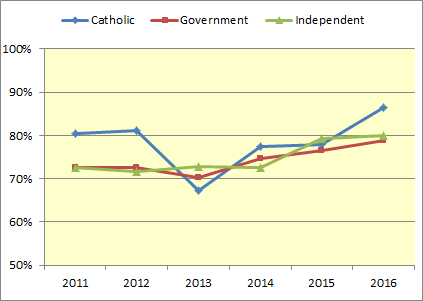 Note: Adult and Other Providers not included.Number of student DES applications and approvalsOverall, there has been a decline in the number of students with one or more DES applications. In 2016, there were 1,252 student applications.Some students are applying for a DES for more than one examination. Although students are applying for several examinations, they may not have all of these approved. Table 5: Number of students with at least one DES application and approvals by sector, 2011–2016Breakdown of DES categoriesThe most common categories of applications for a DES are acute illness/circumstances and death, which combined accounted for 70.1% of all applications in 2016 (see Table 7).The highest proportion of approved applications is in the family category (see Table 9). All applications specifically related to the illness/trauma of family/close friend that met the eligibility criteria were approved. Although there were some applications in the family category that were not approved, these applications did not meet the eligibility criteria. In 2016, there were 93.5% approved applications in the family category.Table 6: Description of DES Categories1 Each case is assessed individually.Table 7: Number and percentage of DES applications by category, 2011–2016Table 8: Number of applications and approvals by category, 2011–2016Table 9: Percentage of approvals by category, 2011–2016SECTORNumber of student applicationsNumber of student applicationsNumber of student applicationsNumber of student applicationsNumber of student applicationsNumber of student applicationsNumber of student approvalsNumber of student approvalsNumber of student approvalsNumber of student approvalsNumber of student approvalsNumber of student approvalsPercentage approvedPercentage approvedPercentage approvedPercentage approvedPercentage approvedPercentage approvedSECTOR201120122013201420152016201120122013201420152016201120122013201420152016Adult57589879757456579778757398.2%98.3%99.0%98.7%100.0%98.6%Catholic6377628349201,0461,0945997188118961,0321,06294.0%94.2%97.2%97.4%98.7%97.1%Government1,0561,2411,3421,4961,6401,9279861,1641,2891,4491,5931,85193.4%93.8%96.1%96.9%97.1%96.1%Independent9541,0281,0891,2291,3241,5438709521,0271,1731,2571,45291.2%92.6%94.3%95.4%94.9%94.1%Other Providers001001N/AN/A1N/AN/A1N/AN/A100%N/AN/A100%Total2,7043,0893,3643,7244,0854,6392,5112,8913,2253,5963,9574,43992.9%93.6%95.9%96.6%96.9%95.7%CATEGORY201120122013201420152016Emergency application826837795890688757Hearing impaired674357465246Severe language disorder679251223Significant health impairment1,2441,5901,8652,1002,5912,916Significant physical disability5364621128355Specific learning disorder263290368361457573Visually impaired526069627469Other000000Total2,5112,8913,2253,5963,9574,439Percentage by category of approved SEAPercentage by category of approved SEAPercentage by category of approved SEAPercentage by category of approved SEAPercentage by category of approved SEAPercentage by category of approved SEAPercentage by category of approved SEAEmergency application32.9%29.0%24.7%24.7%17.4%17.1%Hearing impaired2.7%1.5%1.8%1.3%1.3%1.0%Severe language disorder0.2%0.2%0.3%0.7%0.3%0.5%Significant health impairment49.5%55.0%57.8%58.4%65.5%65.7%Significant physical disability2.1%2.2%1.9%3.1%2.1%1.2%Specific learning disorder10.5%10.0%11.4%10.0%11.5%12.9%Visually impaired2.1%2.1%2.1%1.7%1.9%1.6%Other0.0%0.0%0.0%0.0%0.0%0.0%Total100%100%100%100%100%100%SECTORNumber of applicationsNumber of applicationsNumber of applicationsNumber of applicationsNumber of applicationsNumber of applicationsNumber of approvalsNumber of approvalsNumber of approvalsNumber of approvalsNumber of approvalsNumber of approvalsSECTOR201120122013201420152016201120122013201420152016Adult69886133381948814724298Catholic1,1711,0871,0021,048933839941882675812727725Government2,1922,1321,7961,6181,6161,4721,5911,5451,2631,2081,2371,159Independent1,2751,3791,0971,018811884924989800738643706Other Providers918N/AN/A11918N/AN/A11Total4,7164,7043,9563,7173,3993,2153,5133,5152,7852,7822,6372,599SECTORPercentage of approvalsPercentage of approvalsPercentage of approvalsPercentage of approvalsPercentage of approvalsPercentage of approvalsSECTOR201120122013201420152016Adult69.6%92.0%77.0%72.7%76.3%42.1%Catholic80.4%81.1%67.4%77.5%77.9%86.4%Government72.6%72.5%70.3%74.7%76.5%78.7%Independent72.5%71.7%72.9%72.5%79.3%79.9%Other Providers100.0%100.0%N/AN/A100.0%100.0%Total74.5%74.7%70.4%74.8%77.6%80.8%SECTORNumber of student applicationsNumber of student applicationsNumber of student applicationsNumber of student applicationsNumber of student applicationsNumber of student applicationsNumber of student approvalsNumber of student approvalsNumber of student approvalsNumber of student approvalsNumber of student approvalsNumber of student approvalsSECTOR201120122013201420152016201120122013201420152016Adult3332261719923272012166Catholic436406364359327306366355286303288285Government849866641647612574673695502517508484Independent515529442411331362407425346322274312Other Providers26N/AN/A1126N/AN/A11Total1,8351,8391,4731,4341,2901,2521,4711,5081,1541,1541,0871,088CATEGORYDESCRIPTIONAcute illness/circumstancesFirst onset or flare-up of illness, flus, colds, headaches, migraines, hospitalisation during examsChronic illness/circumstancesIllness diagnosed longer than a month, family breakdown, homelessDeath1Family member/close friend before or during examsFamilyIllness/trauma of family/close friendPsychologicalNewly diagnosed psychological illnessesOtherExam irregularities, fire, flood, etcCATEGORYApplicationsApplicationsApplicationsApplicationsApplicationsApplicationsCATEGORY201120122013201420152016Acute illness/circumstances2,2792,4771,9171,8131,7331,654Chronic illness/circumstances691977817849748531Death1,149724660665536600Family437414490335270324Psychological1269661319370Other341611241936Total4,7164,7043,9563,7173,3993,215Percentage of DES applications by categoryPercentage of DES applications by categoryPercentage of DES applications by categoryPercentage of DES applications by categoryPercentage of DES applications by categoryPercentage of DES applications by categoryAcute illness/circumstances48.3%52.7%48.5%48.8%51.0%51.4%Chronic illness/circumstances14.7%20.8%20.7%22.8%22.0%16.5%Death24.4%15.4%16.7%17.9%15.8%18.7%Family9.3%8.8%12.4%9.0%7.9%10.1%Psychological2.7%2.0%1.5%0.8%2.7%2.2%Other0.7%0.3%0.3%0.6%0.6%1.1%Total100%100%100%100%100%100%CATEGORYNumber of applicationsNumber of applicationsNumber of applicationsNumber of applicationsNumber of applicationsNumber of applicationsNumber of approvalsNumber of approvalsNumber of approvalsNumber of approvalsNumber of approvalsNumber of approvalsCATEGORY201120122013201420152016201120122013201420152016Acute illness/circumstances2,2792,4771,9171,8131,7331,6541,6121,8131,3071,3131,3721,301Chronic illness/circumstances691977817849748531386595438542476378Death1,1497246606655366001,059693592628476533Family437414490335270324346337403255234303Psychological1269661319370856336226356Other34161124193625149221628Total4,7164,7043,9563,7173,3993,2153,5133,5152,7852,7822,6372,599CATEGORYPercentage approvalsPercentage approvalsPercentage approvalsPercentage approvalsPercentage approvalsPercentage approvalsCATEGORY201120122013201420152016Acute illness/circumstances70.7%73.2%68.2%72.4%79.2%78.7%Chronic illness/circumstances55.9%60.9%53.6%63.8%63.6%71.2%Death92.2%95.7%89.7%94.4%88.8%88.8%Family79.2%81.4%82.2%76.1%86.7%93.5%Psychological67.5%65.6%59.0%71.0%67.7%80.0%Other73.5%87.5%81.8%91.7%84.2%77.8%Total74.5%74.7%70.4%74.8%77.6%80.8%